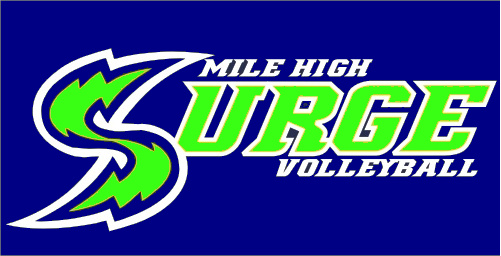 Information FormPlayer name _____________________________ Age Division(s) for tryouts________________Address______________________________________________________________________City______________________________________ State _____________ Zip_______________ Birth Date _______________ Height ____________   Handedness (circle one)     RIGHT     LEFTDesired Position ________________________ Position Last Played ______________________  Previous Club Experience:  Club _________________________ Team ____________________  High School/Middle School _______________________________________________________Parent’s Name(s) _______________________________________________________________Home Phone ________________________ Player’s Cell Phone _________________________  Mother’s Day Phone ______________________ Mother’s Cell Phone_____________________  Father’s Day Phone _______________________ Father’s Cell Phone ____________________  Parent Email __________________________________________________________________Player Email___________________________________________________________________T­Shirt size (unisex) ____________________________________________________________